РОДИТЕЛИ!Вы отвечаете за жизнь и здоровье ваших детей. Разъясните им, что любой предмет, найденный на улице или в подъезде, может представлять опасность.Общие правила безопасности   К террористическому акту невозможно подготовиться заранее, поэтому следует быть настороже всегда. Следует проявлять особую осторожность на многолюдных мероприятиях с тысячами участников, в популярных развлекательных заведениях, торговых центрах.Обращайте внимание на подозрительных людей, предметы, на любые подозрительные мелочи.На подозрительные телефонные разговоры рядом стоящих лиц.На сдаваемые или снимаемые по соседству квартиры, подвалы, подсобные помещения, склады, вокруг которых наблюдается странная активность.Остерегайтесь людей с большими сумками, баулами и чемоданами, особенно, если они находятся в неожиданном месте (например, с баулом в кинотеатре или на празднике). Несмотря на то, что этот человек, скорее всего, окажется туристом или торговцем, все же лишняя осторожность не повредит.Не поднимайте забытые посторонними людьми вещи: сумки, мобильные телефоны, кошельки и т.п..Будьте особо бдительными и остерегайтесь людей, одетых не по сезону. Если вы видите летом человека, одетого в плащ или толстую куртку – будьте особенно осторожны – под такой одеждой террористы чаще всего прячут бомбы. Лучше всего держаться от него подальше и обратить на него внимание сотрудников правоохранительных органов.Специалисты сообщают, что смертник, готовящийся к теракту, обычно выглядит чрезвычайно сосредоточено, губы плотно сжаты, либо медленно двигаются, как будто читая молитву.В семье надо разработать план действий при чрезвычайных обстоятельствах. У всех членов семьи должны быть номера телефонов, адреса электронной почты друг друга для срочной связи. Также необходимо назначить место встречи, где вы сможете встретиться с членами вашей семьи в экстренной ситуации. В случае эвакуации, обязательно возьмите с собой ваш набор предметов первой необходимости и документы.БУДЬТЕ БДИТЕЛЬНЫ!ПРИ ВОЗНИКНОВЕНИИ ЧРЕЗВЫЧАЙНЫХ СИТУАЦИЙЗВОНИТЕ ПО СОТОВОМУ ТЕЛЕФОНУ:МЧС, ПОЖАРНАЯ  ЧАСТЬ          -   101ПОЛИЦИЯ                                        -  102СКОРАЯ ПОМОЩЬ                        -  103ГАЗОВАЯ СЛУЖБА                        -  104СЛУЖБА СПАСЕНИЯ                    -  112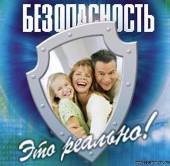 РЕКОМЕНДАЦИИ  ГРАЖДАНАМ  ПО ДЕЙСТВИЯМ ПРИ  УГРОЗЕ СОВЕРШЕНИЯ ТЕРРОРИСТИЧЕСКОГО АКТА   Сегодня терроризм, наряду с распространением оружия массового уничтожения, региональными конфликтами и организованной преступностью, представляет собой самый опасный вызов безопасности нашей стране. В целях пресечения и раскрытия террористического акта, минимизации его последствий и защиты жизненно важных интересов личности, общества и государства, правильно ориентироваться  и действовать в чрезвычайных  ситуациях  гражданам  необходимо знать правила, порядок поведения и действия населения при угрозе и в период проведения терактов. Любой человек должен точно представлять свое поведение и действия в экстремальных ситуациях, психологически быть готовым к самозащите.Рекомендации при обнаружении подозрительного предмета.Если вы обнаружили забытую или бесхозную вещь в общественном транспорте, опросите людей, находящихся рядом. Постарайтесь установить, чья она или кто мог ее оставить. Если хозяин не установлен, немедленно сообщите о находке водителю (машинисту).Если вы обнаружили подозрительный предмет в подъезде своего дома, опросите соседей, возможно он принадлежит им. Если владелец не установлен, немедленно сообщите о находке в ваше отделение милиции.Если вы обнаружили подозрительный предмет в учреждении, немедленно сообщите о находке администрации.Во всех перечисленных случаях:- не трогайте, не вскрывайте и не передвигайте находку. Не предпринимайте самостоятельно никаких действий с находками или подозрительными предметами, которые могут оказаться взрывными устройствами – это может привести к взрыву, многочисленным жертвам и разрушениям;- зафиксируйте время обнаружения находки;- незамедлительно сообщите в территориальный орган милиции;- примите меры по недопущению приближения людей к подозрительному предмету. Постарайтесь сделать так, чтобы люди отошли как можно дальше от опасной находки;- примите меры по исключению использования средств радиосвязи, высокочастотных излучающих приборов, динамиков и других радиосредств, способных вызвать срабатывание радиовзрывателей обнаруженных, а также пока не обнаруженных взрывных устройств;- обязательно дождитесь прибытия оперативно-следственной группы.Внешний вид предмета может скрывать его настоящее назначение. В качестве камуфляжа для взрывных устройств используются обычные бытовые предметы: сумки, пакеты, свертки, коробки, игрушки и т.п. Если обнаруженный предмет не должен, как вам кажется, находиться «в этом месте в это время», не оставляйте этот факт без внимания, но помните:Если террорист-смертник ощутит на себе внимание людей, он способен незамедлительно привести взрывное устройство в действие. В связи с этим старайтесь соблюдать спокойствие. Если есть возможность, сообщите о подозрительном вам человеке в административные или правоохранительные органы либо в службы безопасности, не привлекая к себе внимания террориста.Предметы – бесхозные портфели, чемоданы, сумки, свертки, ящики, мешки, коробки и т.д., автотранспорт – угнанный, брошенный, без признаков наличия владельца и т.д.Внешние признаки предметов, по которым можно судить о наличии в них взрывных устройств:- наличие связей предмета с объектами окружающей обстановки в виде растяжек,   приклеенной проволоки и т.д.;- необычное размещение обнаруженного предмета;- шумы из обнаруженного подозрительного предмета (характерный звук, присущий часовым механизмам, низкочастотные шумы);- установленные на обнаруженном предмете различные виды источников питания, проволока, по внешним признакам, схожая с антенной т.д.Правила поведения в толпеТеррористы часто выбирают места массового пребывания людей. Помимо поражающего фактора террористического акта, люди гибнут и получают травмы еще и в результате давки, возникшей вследствие паники. Поэтому необходимо помнить следующие правила поведения в толпе:Избегайте больших скоплений людей.Не присоединяйтесь к толпе, как бы ни хотелось посмотреть на происходящие события.Если оказались в толпе, позвольте ей нести Вас, но попытайтесь выбраться из неё.Глубоко вдохните и разведите согнутые в локтях руки чуть в стороны, чтобы грудная клетка не была сдавлена.Стремитесь оказаться подальше от высоких и крупных людей, людей с громоздкими предметами и большими сумками.Любыми способами старайтесь удержаться на ногах.Не держите руки в карманах.Двигаясь, поднимайте ноги как можно выше, ставьте ногу на полную стопу, не семените, не поднимайтесь на цыпочки.Если давка приняла угрожающий характер, немедленно, не раздумывая, освободитесь от любой ноши, прежде всего от сумки на длинном ремне и шарфа.Если что-то уронили, ни в коем случае не наклоняйтесь, чтобы поднять.Если Вы упали, постарайтесь как можно быстрее подняться на ноги. При этом не опирайтесь на руки (их отдавят либо сломают). Старайтесь хоть на мгновение встать на подошвы или на носки. Обретя опору, "выныривайте", резко оттолкнувшись от земли ногами.Если встать не удается, свернитесь клубком, защитите голову предплечьями, а ладонями прикройте затылок.Попав в переполненное людьми помещение, заранее определите, какие места при возникновении экстремальной ситуации наиболее опасны (проходы между секторами на стадионе, стеклянные двери и перегородки в концертных залах и т.п.), обратите внимание на запасные и аварийные выходы, мысленно проделайте путь к ним.Легче всего укрыться от толпы в углах зала или вблизи стен, но сложнее оттуда добираться до выхода.При возникновении паники старайтесь сохранить спокойствие и способность трезво оценивать ситуацию.Не присоединяйтесь к митингующим "ради интереса". Сначала узнайте, санкционирован ли митинг, за что агитируют выступающие люди.Не вступайте в незарегистрированные организации. Участие в мероприятиях таких организаций может повлечь уголовное наказание.Во время массовых беспорядков постарайтесь не попасть в толпу, как участников, так и зрителей. Вы можете попасть под действия бойцов спецподразделенийКак себя вести во время терактаСтрельба в помещенииПадайте на пол, прикройте голову руками.Постараетесь спрятаться за крепкими предметами. Например: опрокиньте стол, шкаф или другую мебель и укройтесь за ними.Взрыв на улицеУслышав взрыв, нужно упасть на землю, прикрыв голову руками.Если рядом есть пострадавшие, окажите первую помощь (остановить кровотечение можно ремнем или чем-то другим, похожим на жгут, перетянув конечность выше места ранения). Не старайтесь поднимать с земли раненого, если видно, что у него повреждены части тела.Если есть мобильный телефон, вызовите спасателей и позвоните своим близким, чтобы они не волновались.Взрыв в помещенииСтарайтесь укрыться в том месте, где стены помещения могут быть более надежны.Не прячьтесь вблизи окон или других стеклянных предметов, осколками вас может ранить.Вы оказались заложником  Если вы оказались в заложниках, знайте - вы не одни. Помните, опытные люди уже спешат к вам на помощь. Не пытайтесь убежать, вырваться самостоятельно, террористы могут отреагировать агрессивно. Постарайтесь успокоиться и ждите освобождения.1) Настройтесь на долгое ожидание. Специалистам требуется время, чтобы освободить вас. Они не теряют ни минуты, должны всё предусмотреть.2) Постарайтесь мысленно отвлечься от происходящего: вспоминайте содержание книг, художественных фильмов, мультфильмов, решайте в уме задачи. Если верите в Бога, молитесь.3) Старайтесь не раздражать террористов: не кричите, не плачьте, не возмущайтесь. Не требуйте также немедленного освобождения - это невозможно.4) Не вступайте в споры с террористами, выполняйте все их требования. Помните: это вынужденная мера, вы спасаете себя и окружающих.5) Помните, что возможно вам придётся долгое время провести без воды и пищи. Экономьте свои силы.6) Если в помещении душно, постарайтесь меньше двигаться, чтобы экономнее расходовать кислород.7) Если воздуха достаточно, а по зданию передвигаться запрещают, делайте нехитрые физические упражнения - напрягайте и расслабляйте мышцы рук, ног, спины. Не делай резких движений.8) Помните, если заложник проводит много времени с террористами, ему может показаться, что они вместе, а весь мир - против них. Это очень опасная ошибка! Знайте, в любой ситуации террорист - это преступник, а заложник - его жертва! У них не может быть общих целей!Освобождение заложников Если вы оказались в заложниках знайте - вы не одни. Помните, опытные люди уже спешат к вам на помощь. Не всегда переговоры с террористами заканчиваются успешно. Иногда Ваше освобождение требует штурма.Помните, для бойцов спецназа главное – это жизнь заложников, а не их собственная жизнь. Они сделают всё возможное, чтобы освободить людей без потерь.1) После начала штурма старайтесь держаться подальше от террористов.2) По возможности, спрячьтесь подальше от окон и дверных проёмов.3) При штурме могут использоваться свето-шумовые гранаты, яркий свет бьёт в глаза, звук ударяет по ушам или чувствуется резкий запах дыма. В этом случае падайте на пол, закройте глаза (ни в коем случае не три их), прикройте голову руками и жди, когда сотрудники спецназа выведут Вас из здания.После освобожденияНе спешите сразу уйти домой. Сначала надо связаться с сотрудниками специальных служб и врачами. Врачи помогут Вам выйти из шокового состояния и, если нужно, Вы получите необходимое лечение.ПОМНИТЕ! ПОСЛЕ ТОГО, КАК ВАС СПАСЛИ,  ВАМ НЕОБХОДИМА МЕДИЦИНСКАЯ ПОМОЩЬТелефоны экстренной помощиПротивопожарная служба                               01, с мобильного тел. 112Полиция                                                              02, с мобильного тел. 020, 002Скорая помощь                                                  03, с мобильного тел. 030, 003ФСБ                                                                      (8-4162) 53-56-56МЧС                                                                     (8-4162) 226-112 , 112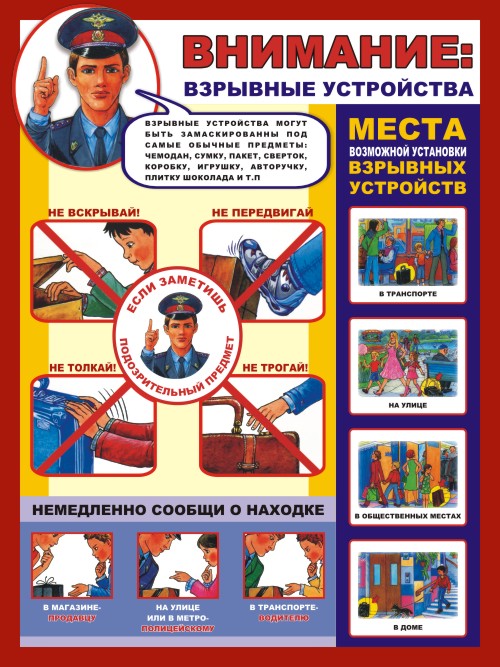 